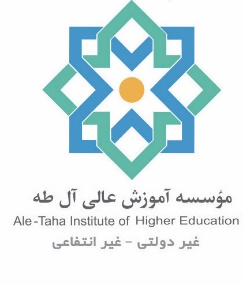    فرم رسید تحویل مقاله(فرم شماره ۵ )عنوان مقاله:نوع مقاله:کد رهگیری: عنوان مقاله:نوع مقاله:کد رهگیری: عنوان مقاله:نوع مقاله:کد رهگیری:                                                                                  نام و نام خانوادگی مدیر گروه                                                                                تاریخ و امضا